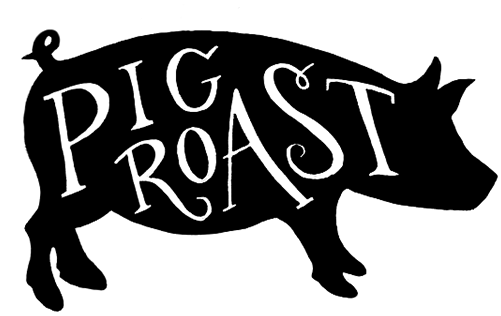 Zion Lutheran Church  invites you to join them for their Pig Roast Dinner on May 21st from 4-7 p.m.  Tickets will be available at the door for a $12 donation.   There will also be a 50/50 Raffle during the event.Zion Lutheran Church is located at 8307 Memorial Hwy. Ottawa Lake, MI 49267